Project TitleProject TitleExploitation of weed species extracts as an effective and environmentally friendly strategy to control insects and deer in soybeanExploitation of weed species extracts as an effective and environmentally friendly strategy to control insects and deer in soybeanExploitation of weed species extracts as an effective and environmentally friendly strategy to control insects and deer in soybeanExploitation of weed species extracts as an effective and environmentally friendly strategy to control insects and deer in soybeanExploitation of weed species extracts as an effective and environmentally friendly strategy to control insects and deer in soybeanExploitation of weed species extracts as an effective and environmentally friendly strategy to control insects and deer in soybeanPI’s NamePI’s NameTe-Ming (Paul) TsengTe-Ming (Paul) TsengE-mailE-mailtt1024@msstate.edutt1024@msstate.eduPI’s TitlePI’s TitleAssociate ProfessorAssociate ProfessorInstitution:Institution:Mississippi State UniversityMississippi State UniversityMailing AddressMailing Address32 Creelman St.32 Creelman St.32 Creelman St.32 Creelman St.32 Creelman St.32 Creelman St.City/State/Zip City/State/Zip Mississippi State, MS 39762Mississippi State, MS 39762Mississippi State, MS 39762Mississippi State, MS 39762Mississippi State, MS 39762Mississippi State, MS 39762Phone numberPhone number662-325-4725662-325-4725662-325-4725662-325-4725662-325-4725662-325-4725Additional PIsFor this projectAdditional PIsFor this projectNatraj Krishnan, Associate Professor of Insect Physiology, Mississippi State University, 662-325-2978, nk260@msstate.edu.Natraj Krishnan, Associate Professor of Insect Physiology, Mississippi State University, 662-325-2978, nk260@msstate.edu.Natraj Krishnan, Associate Professor of Insect Physiology, Mississippi State University, 662-325-2978, nk260@msstate.edu.Natraj Krishnan, Associate Professor of Insect Physiology, Mississippi State University, 662-325-2978, nk260@msstate.edu.Natraj Krishnan, Associate Professor of Insect Physiology, Mississippi State University, 662-325-2978, nk260@msstate.edu.Natraj Krishnan, Associate Professor of Insect Physiology, Mississippi State University, 662-325-2978, nk260@msstate.edu.Research Locations     Research Locations     Starkville, Mississippi.Starkville, Mississippi.Starkville, Mississippi.Starkville, Mississippi.Starkville, Mississippi.Starkville, Mississippi.Timeline: Current Year - FY23Timeline: Current Year - FY23Timeline: Current Year - FY23Multi-Year Project Information (if applicable)Multi-Year Project Information (if applicable)Multi-Year Project Information (if applicable)Multi-Year Project Information (if applicable)Multi-Year Project Information (if applicable)Timeline: Current Year - FY23Timeline: Current Year - FY23Timeline: Current Year - FY23Year 1Year 1Year 2Year 2Year 3Start Date04/01/202304/01/2023End Date03/31/202403/31/2024Funds Requested$40,062$40,062$$$$$Program Area: Insect and Deer Management/ControlProgram Area: Insect and Deer Management/ControlProgram Area: Insect and Deer Management/ControlProgram Area: Insect and Deer Management/ControlProgram Area: Insect and Deer Management/ControlProgram Area: Insect and Deer Management/ControlProgram Area: Insect and Deer Management/ControlProgram Area: Insect and Deer Management/ControlObjectivesObjectives(1) conduct chromatography and mass spectrometry analysis to identify target anti-herbivore compounds in weeds; and, (2) conduct quantitative trait loci analysis to identify molecular markers associated with anti-herbivory compounds in weeds.(1) conduct chromatography and mass spectrometry analysis to identify target anti-herbivore compounds in weeds; and, (2) conduct quantitative trait loci analysis to identify molecular markers associated with anti-herbivory compounds in weeds.(1) conduct chromatography and mass spectrometry analysis to identify target anti-herbivore compounds in weeds; and, (2) conduct quantitative trait loci analysis to identify molecular markers associated with anti-herbivory compounds in weeds.(1) conduct chromatography and mass spectrometry analysis to identify target anti-herbivore compounds in weeds; and, (2) conduct quantitative trait loci analysis to identify molecular markers associated with anti-herbivory compounds in weeds.(1) conduct chromatography and mass spectrometry analysis to identify target anti-herbivore compounds in weeds; and, (2) conduct quantitative trait loci analysis to identify molecular markers associated with anti-herbivory compounds in weeds.(1) conduct chromatography and mass spectrometry analysis to identify target anti-herbivore compounds in weeds; and, (2) conduct quantitative trait loci analysis to identify molecular markers associated with anti-herbivory compounds in weeds.JustificationJustificationSoybean field trials conducted by us showed that our sicklepod weed formulation was most effective in repelling deer; better than Hinder (commercial deer repellent) and control (water). Moreover, the sicklepod extract had no adverse effect on the overall soybean yield. Preliminary results (on-going) show coffee senna treated soybean leaves to be significantly less defoliated (lesser leaf holes from insect feeding) than other treatments.Soybean field trials conducted by us showed that our sicklepod weed formulation was most effective in repelling deer; better than Hinder (commercial deer repellent) and control (water). Moreover, the sicklepod extract had no adverse effect on the overall soybean yield. Preliminary results (on-going) show coffee senna treated soybean leaves to be significantly less defoliated (lesser leaf holes from insect feeding) than other treatments.Soybean field trials conducted by us showed that our sicklepod weed formulation was most effective in repelling deer; better than Hinder (commercial deer repellent) and control (water). Moreover, the sicklepod extract had no adverse effect on the overall soybean yield. Preliminary results (on-going) show coffee senna treated soybean leaves to be significantly less defoliated (lesser leaf holes from insect feeding) than other treatments.Soybean field trials conducted by us showed that our sicklepod weed formulation was most effective in repelling deer; better than Hinder (commercial deer repellent) and control (water). Moreover, the sicklepod extract had no adverse effect on the overall soybean yield. Preliminary results (on-going) show coffee senna treated soybean leaves to be significantly less defoliated (lesser leaf holes from insect feeding) than other treatments.Soybean field trials conducted by us showed that our sicklepod weed formulation was most effective in repelling deer; better than Hinder (commercial deer repellent) and control (water). Moreover, the sicklepod extract had no adverse effect on the overall soybean yield. Preliminary results (on-going) show coffee senna treated soybean leaves to be significantly less defoliated (lesser leaf holes from insect feeding) than other treatments.Soybean field trials conducted by us showed that our sicklepod weed formulation was most effective in repelling deer; better than Hinder (commercial deer repellent) and control (water). Moreover, the sicklepod extract had no adverse effect on the overall soybean yield. Preliminary results (on-going) show coffee senna treated soybean leaves to be significantly less defoliated (lesser leaf holes from insect feeding) than other treatments.Exp SetupExp Setup(1) Fractions containing the anti-herbivore compound(s) will be collected using HPLC, followed by identifying the target compound(s) using GC/MS. (2) A total of 30 simple sequence repeat (SSR) and single nucleotide polymorphism (SNP) markers will be used to screen each of the weed species. Markers showing significant linkage with anti-herbivory traits will be summarized.(1) Fractions containing the anti-herbivore compound(s) will be collected using HPLC, followed by identifying the target compound(s) using GC/MS. (2) A total of 30 simple sequence repeat (SSR) and single nucleotide polymorphism (SNP) markers will be used to screen each of the weed species. Markers showing significant linkage with anti-herbivory traits will be summarized.(1) Fractions containing the anti-herbivore compound(s) will be collected using HPLC, followed by identifying the target compound(s) using GC/MS. (2) A total of 30 simple sequence repeat (SSR) and single nucleotide polymorphism (SNP) markers will be used to screen each of the weed species. Markers showing significant linkage with anti-herbivory traits will be summarized.(1) Fractions containing the anti-herbivore compound(s) will be collected using HPLC, followed by identifying the target compound(s) using GC/MS. (2) A total of 30 simple sequence repeat (SSR) and single nucleotide polymorphism (SNP) markers will be used to screen each of the weed species. Markers showing significant linkage with anti-herbivory traits will be summarized.(1) Fractions containing the anti-herbivore compound(s) will be collected using HPLC, followed by identifying the target compound(s) using GC/MS. (2) A total of 30 simple sequence repeat (SSR) and single nucleotide polymorphism (SNP) markers will be used to screen each of the weed species. Markers showing significant linkage with anti-herbivory traits will be summarized.(1) Fractions containing the anti-herbivore compound(s) will be collected using HPLC, followed by identifying the target compound(s) using GC/MS. (2) A total of 30 simple sequence repeat (SSR) and single nucleotide polymorphism (SNP) markers will be used to screen each of the weed species. Markers showing significant linkage with anti-herbivory traits will be summarized.Summary Summary The HPLC analysis will identify the target compound responsible for the anti-herbivore property. Also, the environmental sustainability of agriculture will increase dramatically with reductions in the need for pesticides and other synthetic chemicals.The HPLC analysis will identify the target compound responsible for the anti-herbivore property. Also, the environmental sustainability of agriculture will increase dramatically with reductions in the need for pesticides and other synthetic chemicals.The HPLC analysis will identify the target compound responsible for the anti-herbivore property. Also, the environmental sustainability of agriculture will increase dramatically with reductions in the need for pesticides and other synthetic chemicals.The HPLC analysis will identify the target compound responsible for the anti-herbivore property. Also, the environmental sustainability of agriculture will increase dramatically with reductions in the need for pesticides and other synthetic chemicals.The HPLC analysis will identify the target compound responsible for the anti-herbivore property. Also, the environmental sustainability of agriculture will increase dramatically with reductions in the need for pesticides and other synthetic chemicals.The HPLC analysis will identify the target compound responsible for the anti-herbivore property. Also, the environmental sustainability of agriculture will increase dramatically with reductions in the need for pesticides and other synthetic chemicals.Key MetricsKey MetricsWe anticipate confirming at least three of the four weed species to have deer repellent and insecticidal properties, identifying at least three anti-herbivore compounds, and identifying at least five anti-herbivory molecular markers.We anticipate confirming at least three of the four weed species to have deer repellent and insecticidal properties, identifying at least three anti-herbivore compounds, and identifying at least five anti-herbivory molecular markers.We anticipate confirming at least three of the four weed species to have deer repellent and insecticidal properties, identifying at least three anti-herbivore compounds, and identifying at least five anti-herbivory molecular markers.We anticipate confirming at least three of the four weed species to have deer repellent and insecticidal properties, identifying at least three anti-herbivore compounds, and identifying at least five anti-herbivory molecular markers.We anticipate confirming at least three of the four weed species to have deer repellent and insecticidal properties, identifying at least three anti-herbivore compounds, and identifying at least five anti-herbivory molecular markers.We anticipate confirming at least three of the four weed species to have deer repellent and insecticidal properties, identifying at least three anti-herbivore compounds, and identifying at least five anti-herbivory molecular markers.Exp. DeliverablesExp. DeliverablesPowerPoint and Poster presentations (4), publications (2), Ph.D. Dissertation (1)PowerPoint and Poster presentations (4), publications (2), Ph.D. Dissertation (1)PowerPoint and Poster presentations (4), publications (2), Ph.D. Dissertation (1)PowerPoint and Poster presentations (4), publications (2), Ph.D. Dissertation (1)PowerPoint and Poster presentations (4), publications (2), Ph.D. Dissertation (1)PowerPoint and Poster presentations (4), publications (2), Ph.D. Dissertation (1)Benefit to midsouth farmersBenefit to midsouth farmersUsing these molecular markers, we can screen soybean germplasm for the anti-herbivore trait or use it in molecular breeding to breed these traits into soybean. Soybean with significant anti-herbivore properties will prevent yield losses incurred due to herbivores, especially deer and insects.Using these molecular markers, we can screen soybean germplasm for the anti-herbivore trait or use it in molecular breeding to breed these traits into soybean. Soybean with significant anti-herbivore properties will prevent yield losses incurred due to herbivores, especially deer and insects.Using these molecular markers, we can screen soybean germplasm for the anti-herbivore trait or use it in molecular breeding to breed these traits into soybean. Soybean with significant anti-herbivore properties will prevent yield losses incurred due to herbivores, especially deer and insects.Using these molecular markers, we can screen soybean germplasm for the anti-herbivore trait or use it in molecular breeding to breed these traits into soybean. Soybean with significant anti-herbivore properties will prevent yield losses incurred due to herbivores, especially deer and insects.Using these molecular markers, we can screen soybean germplasm for the anti-herbivore trait or use it in molecular breeding to breed these traits into soybean. Soybean with significant anti-herbivore properties will prevent yield losses incurred due to herbivores, especially deer and insects.Using these molecular markers, we can screen soybean germplasm for the anti-herbivore trait or use it in molecular breeding to breed these traits into soybean. Soybean with significant anti-herbivore properties will prevent yield losses incurred due to herbivores, especially deer and insects.Signature of Principle InvestigatorSignature of Principle InvestigatorSignature of Principle InvestigatorSignature of Principle InvestigatorSignature of Principle InvestigatorSignature of Principle InvestigatorDate:Date: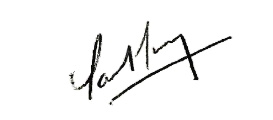 08/04/202208/04/2022